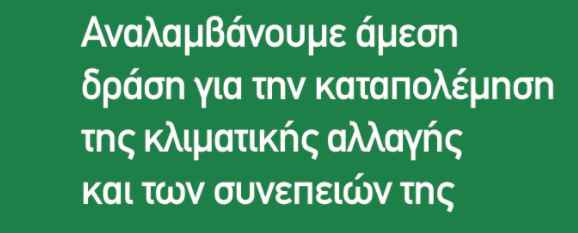 ΣΤΟΧΟΣ 13Δράση για το κλίμαΑναλαμβάνουμε άμεση δράση για την καταπολέμηση της κλιματικής αλλαγής και των συνεπειών τηςΗ κλιματική αλλαγή επηρεάζει πλέον κάθε χώρα σε κάθε ήπειρο. Διαταράσσει τις εθνικές οικονομίες και επηρεάζει τις ζωές ενώ έχει σημαντικές επιπτώσεις στους ανθρώπους, τις κοινότητες και τις χώρες του σήμερα αλλά ακόμα περισσότερο του αύριο.Οι άνθρωποι έρχονται αντιμέτωποι με τις σοβαρές επιπτώσεις που προκαλεί η κλιματική αλλαγή, όπως για παράδειγμα η αλλαγή των καιρικών συνθηκών, η άνοδος της στάθμης της θάλασσας και άλλα ακόμα πιο ακραία καιρικά φαινόμενα. Οι εκπομπές αερίων του θερμοκηπίου, οι οποίες οφείλονται στην ανθρώπινη δραστηριότητα και οι οποίες συνεχίζουν να αυξάνονται, είναι αυτές που οδηγούν στην κλιματική αλλαγή. Τη δεδομένη χρονική στιγμή καταγράφονται τα πιο υψηλά ποσοστά τους στην ιστορία. Αν δεν δράσουμε, η μέση παγκόσμια θερμοκρασία της επιφάνειας του πλανήτη προβλέπεται να αυξηθεί κατά τη διάρκεια του 21ου αιώνα και είναι πιθανό να ξεπεράσει ακόμα και τους 3 βαθμούς Κελσίου. Μάλιστα, ορισμένες περιοχές του πλανήτη αναμένεται να θερμανθούν ακόμη περισσότερο. Οι φτωχότεροι και οι πιο ευάλωτοι άνθρωποι είναι αυτοί που επηρεάζονται περισσότερο.Σήμερα, οι προσιτές και κλιμακούμενες λύσεις, που είναι διαθέσιμες, επιτρέπουν στις χώρες να μεταπηδήσουν σε πιο καθαρές και προσαρμοστικές οικονομίες. Οι ρυθμοί αλλαγής εντείνονται καθώς ολοένα και περισσότεροι άνθρωποι στρέφονται σε ανανεώσιμες μορφές ενέργειας και επιλέγουν μία σειρά από μέτρα που θα μειώσουν τις εκπομπές και θα αυξήσουν τις επιλογές προσαρμογής.Η κλιματική αλλαγή, ωστόσο, είναι ένα παγκόσμιο φαινόμενο το οποίο δεν γνωρίζει σύνορα. Οι εκπομπές σε οποιοδήποτε σημείο του πλανήτη επηρεάζουν τους ανθρώπους οπουδήποτε. Πρόκειται για ένα πρόβλημα το οποίο απαιτεί συντονισμένες λύσεις σε διεθνές επίπεδο αλλά και διεθνή συνεργασία έτσι ώστε να βοηθήσουμε τις αναπτυσσόμενες χώρες να μεταβούν σε μία οικονομία χαμηλών εκπομπών άνθρακα. Για την αντιμετώπιση της κλιματικής αλλαγής οι χώρες εργάστηκαν συλλογικά, υιοθετώντας την παγκόσμια συμφωνία για το κλίμα, τον περασμένο Δεκέμβριο στο ΠαρίσιΟ Στόχος επιδιώκει:13.1Ενίσχυση της ανθεκτικότητας και της προσαρμοστικής ικανότητας όλων των χωρών έναντι των κινδύνων και των φυσικών καταστροφών που απορρέουν από την κλιματική αλλαγή.13.2Ενσωμάτωση των μέτρων για την κλιματική αλλαγή στις εθνικές πολιτικές, στρατηγικές και σχεδιασμούς.13.3Βελτίωση της εκπαίδευσης, ευαισθητοποίησης, καθώς και της ανθρώπινης και θεσμικής ικανότητας σχετικά με θέματα που αφορούν τον μετριασμό της κλιματικής αλλαγής, την προσαρμογή, τη μείωση των επιπτώσεων και την έγκαιρη προειδοποίηση13.4Εφαρμογή της δέσμευσης που έχουν αναλάβει οι ανεπτυγμένες χώρες μέρη της Σύμβασης-Πλαίσιο των Ηνωμένων Εθνών για την Κλιματική Αλλαγή, σχετικά με τον στόχο για την από κοινού ετήσια διάθεση 100 δισεκατομμυρίων δολαρίων, μέχρι το 2020, μέσω διαφόρων πηγών, ώστε να αντιμετωπιστούν οι ανάγκες των αναπτυσσόμενων χωρών, στο πλαίσιο της ανάληψης ουσιαστικών δράσεων άμβλυνσης των επιπτώσεων και διαφάνειας στην εφαρμογή, και την πλήρη λειτουργία του Πράσινου Ταμείου για το Κλίμα μέσω της κεφαλαιοποίησής του το συντομότερο δυνατό.13.5Προώθηση μηχανισμών για την αύξηση της ικανότητας σχετικά με τον αποτελεσματικό σχεδιασμό και τη διαχείριση θεμάτων που αφορούν την κλιματική αλλαγή στις λιγότερο ανεπτυγμένες χώρες και στα μικρά αναπτυσσόμενα νησιωτικά κράτη, συμπεριλαμβανομένων των γυναικών, των νέων καθώς και των τοπικών και περιθωριοποιημένων κοινοτήτων.